			AMICALE			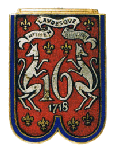 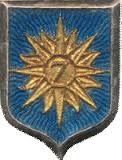 Du 16ème régiment de dragons et du 7ème régiment de Cuirassiers.Chers amis,Au seuil de cette nouvelle année, Le bureau de l’amicale du 16ème régiment de dragons et du 7ème régiment de cuirassiers vous présente, ainsi qu’à vos proches, ses meilleurs vœux de bonheur et de santé. Puisse l’année 2015, voir la réalisation de vos projets les plus chers. L’année qui se termine a été riche en événements. Le point d’orgue a été la  commémoration du centenaire du début de la Grande Guerre et la commémoration de la charge de l’escadron du lieutenant de Gironde. Tout d’abord le 27 avril, les membres de l’amicale se sont retrouvés à Noyon pour célébrer la Saint-Georges et tenir leur assemblée générale. Comme chaque année, les participants ont d’abord assisté à la messe en la Cathédrale puis se sont recueillis devant le monument aux morts de la ville avant de se retrouver pour le vin d’honneur offert par la mairie de Noyon. Enfin, c’est au restaurant « le Saint Eloi » que s’est tenue notre assemblée générale, après un repas excellent et très convivial. Le bureau, composé de Germain CALLEJA président, de Fernand CARROEN et de Fernand KESSLER vice-présidents, d’Eugène BOST trésorier, de Claude SAUVANNET secrétaire, a présenté le rapport moral et financier. Après de nombreuses années de bons et loyaux services au sein de l’amicale, la majorité des membres de ce bureau n’a pas souhaité renouveler son mandat. Il a donc été procédé à un vote pour l’élection d’un nouveau bureau dont la composition figure ci-après :Président : Germain CALLEJAVice-présidents : Fernand KESSLER – Alain DELLERIE – Jean-Etienne LEFINTSecrétaires : Jean-Pierre ANDRIS – Guy TELLIEZTrésorier : Francis JOLLANTMembres du comité : Didier DELVINGT – Jean-Daniel GUITTEAUD – Jean-Claude FARADECHE.Un grand merci aux membres du bureau sortant qui, pendant de longues années, ont assuré un rôle primordial dans le fonctionnement de notre amicale. A ces remerciements, nous y associons leurs épouses qui leur ont apporté un soutien efficace dans l’organisation des différentes manifestations. A cette occasion, nous avons une pensée émue pour le Général Sabouret qui, pendant toute cette période, fut le pilier de notre amicale qui lui conserve un attachement fidèle et respectueux.La date de la prochaine Saint Georges a été fixée au 26 avril 2015 à Noyon. Un courrier vous précisera, en temps utile, les modalités de son déroulement.Au cours de l’année 2014, préalablement aux cérémonies marquant le centenaire de la Grande guerre et comme indiqué dans notre bulletin de juillet, le président a représenté notre amicale dans plusieurs manifestations qui sont rappelées ci-après :Le 29 avril, à Mailly-le-camp à l’invitation du Chef de corps, participation à la prise d’armes et aux activités marquant la Saint-Georges au CENTAC / 5ème régiment de dragons. A cette occasion, un char du 1er escadron de la force adverse qui parraine notre amicale a été baptisé « Lieutenant de Gironde ».Le 14 mai, à l’invitation du colonel Sicard commandant le CENTAC / 5ème régiment de dragons, cérémonie du ravivage de la flamme sous l’Arc de Triomphe avec la présence de l’étendard et d’un détachement d’honneur du régiment.Le samedi 30 mai et le dimanche 1er juin, à l’invitation de notre Vice-président Fernand Kessler, avait lieu en Alsace la réunion des anciens du 16ème régiment de dragons ayant servi en Algérie. La mémoire de nos camarades tombés ou blessés dans ce conflit, sous les plis de notre étendard, a été honorée. Après l’office religieux célébré en la basilique de Thierenbach, les participants ont déposé une gerbe au pied du monument aux morts de Pulversheim. Le Colonel DELOR y a prononcé une allocution qui fut très appréciée. Le 6 septembre 2014, se sont déroulées plusieurs cérémonies marquant la commémoration du centenaire du début de la Grande Guerre. Par l’intermédiaire de son président, l’amicale a été présente dans cette organisation. Nombreux sont les membres qui ont participé aux cérémonies. Le matin, à Parcy-Tigny, pour marquer le centenaire du raid de la 5ème Division de cavalerie puis en fin de journée à Vivières pour commémorer la charge de l’escadron du Lieutenant de Gironde. Cette cérémonie était présidée par le Sous-préfet de Soissons avec la présence des élus locaux dont le maire de Vivières. Face au monument érigé à la gloire des combattants de ce fait d’armes, le Colonel DELOR a retracé de façon pédagogique et très émouvante le déroulement des combats en les replaçant dans le contexte des opérations de septembre 1914. Nous le remercions de son allocution.Ce même jour, les participants s’étaient recueillis devant le monument aux morts de Vivières puis au cimetière de la ville sur les tombes des Français tombés au combat. Les militaires alliés qui reposent dans ce cimetière ont été associés à cet hommage. En 2014, il y a lieu de rappeler que les sépultures militaires de Vivières ont été réhabilitées à l’initiative de notre amicale avec sa participation financière et celle du Souvenir français.  Concernant la vie de notre amicale, Dans le but de renouer le lien de camaraderie avec ceux qui ont servi dans nos deux régiments, le bureau a eu l’idée de créer un  site internet. Réalisé par le couple LEFINT, il est tenu à jour par Anita et Jean-Etienne. Un grand merci à tous les deux, acteurs au quotidien de notre amicale. Ce site devrait être opérationnel dans le premier semestre 2015. Nous vous en communiquerons  l’adresse dès que possible. Dans la même démarche, depuis quelques mois, des membres du bureau, ont entrepris de retrouver les anciens de nos deux régiments pour les inviter à nous rejoindre. Nous les remercions de ce travail laborieux et efficace. En 2014, indépendamment de leur appartenance à notre amicale, nous avons appris avec tristesse, la disparition de plusieurs officiers, sous-officiers et camarades ayant servi dans nos deux régiments. Le 10 janvier :	Michel RoquelleLe 28 février : 	Le Général  Robert MOUROTLe 27 avril : 	Fabien BOUCHINDHOMMELe 12 mai : 	Bernard NIERUCHALISKILe 16 juin : 	Joël PRIVAS DE FORTUNELe 17 juin : 	Le colonel Patrice BERNLe 5 août : 	Jean-Pierre GANGLOFFLe 28 septembre : 	L’adjudant-chef René RONZIE Nous avons une pensée très émue pour eux et leurs proches.Pour terminer, je voudrais aborder la nécessité de votre soutien. Les cotisations sont absolument nécessaires au fonctionnement de notre amicale. Cette année, elles ont permis d’entretenir les sépultures de nos anciens tombés au service de la France, de fleurir les monuments à l’occasion des cérémonies patriotiques et de régler les cotisations aux associations auxquelles nous adhérons. Comme vous le savez, le montant de la cotisation est libre. D’avance je vous remercie. A nouveau, tous nos meilleurs vœux pour la nouvelle année. En espérant vous retrouver nombreux à Noyon pour la célébration de la Saint-Georges 2015. Très amicalement.	Le bureau de l’Amicale	Le lieutenant-colonel (ER) Calléja Germain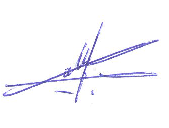 NB : Si vous n’êtes pas encore membre de l’amicale et que vous souhaitez nous rejoindre, vous trouverez, en pièce jointe, un bulletin d’adhésion. Merci de le renseigner et de le faire parvenir à notre trésorier, le Commandant (ER) Jollant Francis, accompagné de votre cotisation dont le montant est libre. 